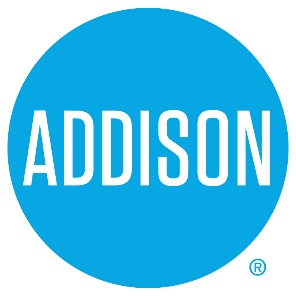 Bond Advisory Committee Agenda April 4, 20195:30 – 7:30Welcome							Ralph Doherty Approval of Notes from March 11, 2019 Meeting 		Ralph DohertyProject Ranking 						Ralph Doherty, CommitteeKeypad Voting 						Karen Walz				Next meeting – April 18, 2019, 5:30 to 7:50 Addison Tree House Municipal Finance and Debt CapacityClosing							All